МГУ имени А.А. КулешоваБиблиотекаСправочно-информационный отдел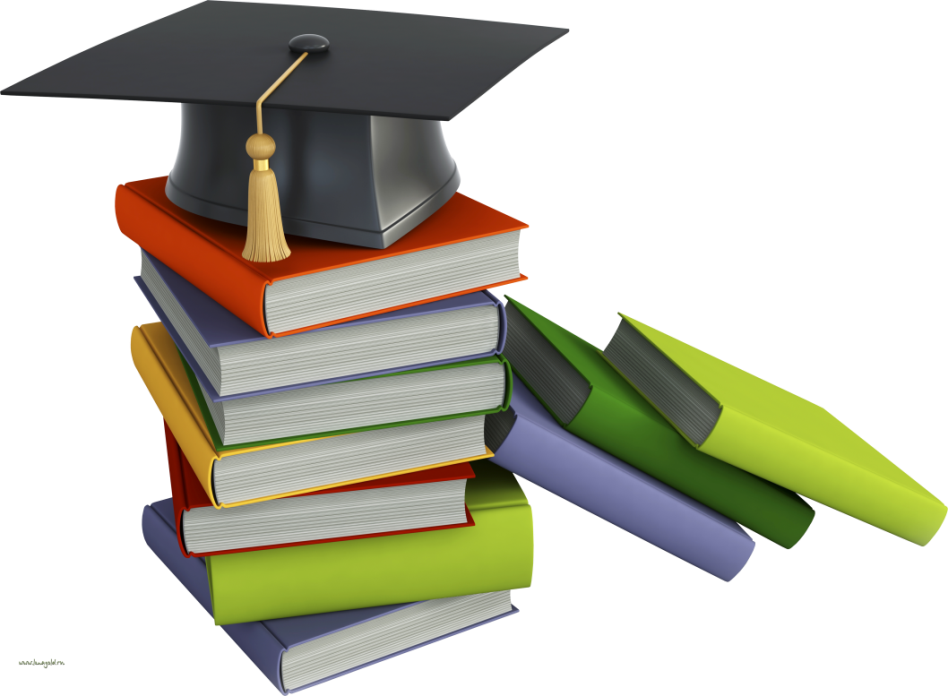 БЮЛЛЕТЕНЬ НОВОЙ ЛИТЕРАТУРЫ  (МАЙ-ИЮНЬ)МОГИЛЕВ,  2017Естественные науки**Академик Л. М. Сущеня. Когда у тебя расправляются крылья / Нац. АН Беларуси, Отделение биологических наук ; [сост.: И. Д. Волотовский, А. Н. Данилов, В. П. Семенченко]. – Минск : Бел. навука, 2016. – 369 с. **Белый, П. Н. Лишайники еловых лесов Беларуси / П. Н. Белый. – Минск : Бел. наука, 2016. – 229, [1] с.**Богданович, А. В. Динамические задачи прикладной механики : учебно-методическое пособие для студентов учреждений высшего образования, обучающихся по специальности 1-31 03 02 "Механика (по направлениям)" / А. В. Богданович. – Минск : БГУ, 2016. – 151, [3] с. : ил. **Борздов, В. М. Физика отказов полупроводниковых приборов и интегральных схем : пособие для студентов учреждения высшего образования, обучающихся по специальностям 1-31 04 02 "Радиофизика", 1-31 04 03 "Физическая электроника" / В. М. Борздов, В. М. Молофеев, А. Н. Сетун. – Минск : БГУ, 2015. – 154, [1] с. **Жывёльны свет. – Мінск : Маст. літ., 2016. – 54, [1] с. : каляр. іл. – (100 беларускіх назваў).**Козадаев, К. В. Интеллектуальные информационные системы и технологии : пособие для студентов, обучающихся по специальностям 1-31 04 04 "Аэрокосмические радиоэлектронные и информационные системы и технологии", 1-31 03 07 "Прикладная информатика (по направлениям)", направление специальности 1-31 03 07-02 "Прикладная информатика (информационные технологии телекоммуникационных систем)" / К. В. Козадаев, Е. И. Козлова. – Минск : БГУ, 2015. – 126, [1] с.: ил.**Курлович, Д. М. Учебная землеустроительная практика с применением ГИС-технологий и систем спутникового позиционирования : учебно-методическое пособие для студентов учреждений высшего образования, обучающихся по специальностям 1-31 02 01 "География (по направлениям)", направление специальности 1-31 02 01-03 "География (геоинформационные системы)", 1-56 02 02 "Геоинформационные системы (по направлениям)", направления специальности 1-56 02 02-01 "Геоинформационные системы (земельно-кадастровые)" и 1-56 02 02-02 "Геоинформационные системы (специальные)" / Д. М. Курлович, Н. В. Ковальчик. – Минск : БГУ, 2016. – 126, [1] с. : ил.**Флора Беларуси. Грибы : в 7 т. – Мінск : Бел. навука, 2012. – Т.2 : Анаморфные грибы. – Кн. 1 : Темноокрашенные гифомицеты / Д. Б. Беломесяцева, Т. Г. Шабашова ; под ред. В. И. Парфенова. – Минск : Бел. навука, 2015. – 160, [2] с. : ил. Общественные и гуманитарные наукиСоциология**Беларусь и Россия. 2016 : статистический сборник / Нац. статистический комитет Республики Беларусь, Федеральная служба гос. статистики. – Москва : [б. и.], 2016. – 215 с. : ил. **Беларусь и страны мира = Belarus and countries of the world : статистический сборник / Нац. статистический комитет Республики Беларусь ; [редкол.: И. В. Медведева, И. С. Кангро, Е. И. Кухаревич [и др.]. – Минск : [б. и.], 2016. – 388 с. : ил. **Сидорская, И. В. Коммуникации в организации : учебное пособие для студентов учреждений высшего образования по специальностям "Информация и коммуникация", "Социальные коммуникации" / И. В. Сидорская. – Минск : БГУ, 2015. – 141, [2] с.**Экономическая социология: от классики к современности : антология / Нац. АН Беларуси, Ин-т социологии ; [сост. Г. Н. Соколова]. – Минск : Бел. навука, 2016. – 440, [1] с. История. Исторические науки**Лобач, У. А. Святыя крыніцы Беларусі / У. А. Лобач, Т. В. Валодзіна. – Мінск : Бел. навука, 2016. – 186, [2] с. : каляр. іл. – (Традыцыйны лад жыцця). 
**Нарысы гісторыі культуры Беларусі : у 4 т. / [А. І. Лакотка, І. У. Чаквін, С. А. Шыдлоўскі [і інш.]. –. Т.3 : Культура сяла ХIV - пачатку XX ст. – Кн. 2 : Духоўная культура / Нац. АН Беларусi, Цэнтр даслед. беларус. культуры, мовы і літ., Ін-т мастацтвазнаўства, этнаграфіі і фальклору імя К. Крапівы ; [навук. рэд. А. І. Лакотка]. – Мінск : Бел. навука, 2016. – 749, [2] с.: ілЭкономика. Экономические науки**Внешнеэкономическая стратегия Республики Беларусь: теоретические и практические аспекты / Нац. АН Беларуси, Ин-т экономики ; [А. Е. Дайнеко, Т. С. Вертинская, Д. В. Береснев [и др.]. – Минск : Бел. навука, 2016. – 301, [1] с. : ил. – (Белорусская экономическая школа). **Воронин, А. Д. Управление операционной логистической деятельностью : учебное пособие для магистрантов учреждений высшего образования по специальности "Управление логистическими системами" / А. Д. Воронин, А. В. Королев. – Минск : Выш. шк., 2014. – 270, [1] с. **Гісторыя гандлю на тэрыторыі Беларусі : зборнік навуковых артыкулаў / Нац. АН Беларусi, Ін-т гісторыі  [уклад. А. А. Скеп'ян]. – Мінск : Бел. навука, 2016. – 502, [1] c. : каляр. іл. **Зубко, Н. М. Экономическая теория : учебное пособие для студентов высших учебных заведений по экономическим специальностям / Н. М. Зубко, А. Н. Каллаур. – 2-е изд. – Минск : ТетраСистемс, 2014. – 383 с. **Операционный менеджмент : учебное пособие для студентов учреждений высшего образования по специальностям "Бизнес-администрирование", "Экономика и управление на предприятии", "Менеджмент" / под ред. В. И. Тележникова ; [В. И. Тележников, Т. П. Тихоненко, Н. Г. Шебеко, Т. Л. Бородко]. – Минск : Амалфея : Мисанта, 2016. – 460 с.**Экономическая теория : учебное пособие для студентов учреждений высшего образования по неэкономическим специальностям / под ред. И. В. Новиковой. – Минск : Тетралит, 2014. – 348 с. Государство и право. Юридические науки**Балашенко, С. А. Экологическое право : учебник для студентов учреждений высшего образования по специальностям "Правоведение", "Экономическое право", "Политология (по направлениям)" / С. А. Балашенко, Т. И. Макарова, В. Е. Лизгаро. – Минск : Выш. шк., 2016. – 382, [1] с. **Доўнар, Т. І. Гісторыя дзяржавы і права Беларусі : падручнік для студэнтаў устаноў вышэйшай адукацыі па спецыяльнасцях "Правазнаўства", "Паліталогія", "Эканамічнае права", "Міжнароднае права" / Т. І. Доўнар. – Мінск : Адукацыя і выхаванне, 2014. – 415 с. **Кодекс Республики Беларусь об административных правонарушениях. Процессуально-исполнительный кодекс Республики Беларусь об административных правонарушениях : с изменениями и дополнениями, внесенными Законом Республики Беларусь от 4 января 2016 года. – Минск : Нац. центр правовой информ. РБ, 2016 . – 542, [1] с.**Макарова, Т. И. Экологическое право : курс интенсивной подготовки / Т. И. Макарова, В. Е. Лизгаро. – Минск : Тетралит, 2015. – 303 с. – (Студенту к экзамену).**Маньковский, И. А. Гражданское право. Общая часть : в схемах : учебное пособие для студентов учреждений высшего образования по специальности "Международное право" / И. А. Маньковский, С. С. Вабищевич. – 2-е изд., перераб. и доп. – Минск : Адукацыя і выхаванне, 2016. – 231 с. **Уголовно-процессуальный кодекс Республики Беларусь : с изменениями и дополнениями, внесенными Законом Республики Беларусь от 5 января 2016 года. – Минск : Нац. центр правовой информ. РБ, 2016. – 462, [1] с. Образование. Педагогическая наука**
Башаркина, Е. А. Идеологическое сопровождение воспитательного процесса : учебно-методические материалы / Е. А. Башаркина . – Могилев : МГУ имени А. А. Кулешова, 2017. – 189, [1] с. **Брынзарей, Ю. Г. Педагогу об игре дошкольника : пособие для педагогов учреждений дошкольного образования / Ю. Г. Брынзарей, С. Н. Галенко. – Мозырь : Белый ветер, 2014. – 111 с.**Жуковіч, М. В. Сучасныя адукацыйныя тэхналогіі на ўроках беларускай мовы і літаратуры : дапаможнік для настаўнікаў устаноў агульнай сярэдняй адукацыі з беларускай і рускай мовамі навучання / М. В. Жуковіч. – Мінск : Аверсэв, 2015. – 252 с. – (Бібліятэка настаўніка). **Кабуш, В. Т. Воспитать человека : пособие для педагогов учреждений общего среднего образования / В. Т. Кабуш, Т. В. Плахова, А. В. Трацевская. – Минск : Зорны Верасок, 2015. – 158, [1] с. **
Казимирская, И. И. Педагогический такт: истоки и пути формирования : учебно-методические пособие для студентов учреждений высшего образования, обучающихся по специальностям профиля А - "Педагогика" / И. И. Казимирская. – Минск : БГУ, 2017. – 73, [2] с.**Максимов, А. М. Родители как враги : психофилософское воспитание: все то, о чем Вы много раз спрашивали. И не получали ответа / А. М. Максимов. – Санкт-Петербург : ПИТЕР, 2016. – 299, [1] с. : ил. **Нормативное, методическое и информационное обеспечение вступительной кампании в учреждения высшего образования в 2017 году : справочник / [сост. М. Э. Суворова, С. В. Мирошникова, Ю. М. Лавринович]. – Минск : РИВШ БГУ, 2017. – 287 с. **Поддубская, Г. С. Педагогическая диагностика в начальной школе : учебно-методические материалы : в 2 ч. / Г. С. Поддубская. – Могилев : МГУ имени А. А. Кулешова, 2017. – Ч. 1. – 81, [2] с. : ил. **Учебная программа дошкольного образования / Мин-во образования РБ . – 3-е изд. – Минск : Нац. ин-т образования (НИО), 2016. – 415, [1] с. **
         Физическая культура и здоровье. Подвижные и спортивные игры : пособие для учителей учреждений общего среднего образования / под общ. ред. М. Е. Кобринского, А. Г. Фурманова. – Минск : Аверсэв, 2016. – 476, [2] с. : ил. – (Библиотека учителя). **Физическая культура и здоровье. Циклические и сложнокоординационные виды спорта : пособие для учителей учреждений общего среднего образования / под общ. ред. М. Е. Кобринского, А. Г. Фурманова. – Минск : Аверсэв, 2016. – 446 с. : ил. – (Библиотека учителя). **Шишкина, В. А. Подвижные игры для детей дошкольного возраста : пособие для педагогов учреждений дошкольного образования / В. А. Шишкина, М. Н. Дедулевич. – Мозырь : Белый ветер, 2014. – 86, [1] с. Физическая культура и спорт**Коледа, В. А. Основы физической культуры : учебное пособие для студентов учреждений высшего образования / В. А. Коледа, В. Н. Дворак. – Минск : БГУ, 2016. – 190, [1] с. Филологические наукиЯзыкознание**Гируцкий, А. А. Введение в языкознание : учебное пособие для студентов учреждений высшего образования по филологическим специальностям / А. А. Гируцкий. – Минск : Выш. шк., 2016. – 237, [1] с. : илРусский язык**Адашкевич, И. В. Русский язык как иностранный : учебное пособие для иностранных студентов учреждений высшего образования по нефилологическим специальностям / И. В. Адашкевич, А. А. Дерунова, Н. В. Кислик. – Минск : Аверсэв, 2015. – 160 с. : ил. – (Для иностранных студентов, изучающих русский язык). **Руденко, А. А. Язык и стиль средств массовой коммуникации (русскоязычные тексты). Синтаксис : учебно-методический комплекс для студентов, обучающихся по специальности 1-23 01 08 "Журналистика (по направлениям)" / А. А. Руденко. – Минск : БГУ, 2016. – 169, [2] с. **Современный русский язык : учебник для студентов высших учебных заведений, обучающихся по направлениям "Журналистика", "Реклама и связи с общественностью" / под ред. Л. Р. Дускаевой ; [Т. Б. Аверина, Н. А. Корнилова, Н. Ф. Алефиренко [и др.]. – Москва : ПИТЕР, 2014. – 348 с. – (Учебник для вузов : стандарт третьего поколения). Белорусский язык**Сіўковіч, В. М. Беларуская мова ў пытаннях i адказах / В. М. Сіўковіч . – 3-е выд. – Мінск : Аверсэв, 2015. – 765 с. – (Школьнікам, абітурыентам, навучэнцам).**Беларуская лінгвістыка : зборнік артыкулаў. – Вып.77 : Беларуская лінгвістыка / Нац. АН Беларусi, Цэнтр даслед. беларус. культуры, мовы і літ., Ін-т мовазнаўства імя Я. Коласа ; [рэдкал.: А. А. Лукашанец (гал. рэд.) [і інш.]. – Мінск : Бел. навука, 2016. – 144 с. : іл. – (Lingua).Немецкий язык**Паремская, Д. А. Практическая грамматика немецкого языка (с электронным приложением) : учебное пособие для студентов учреждений высшего образования по специальности "Современные иностранные языки" / Д. А. Паремская. – 14-е изд., испр . – Минск : Выш. шк., 2014. – 351 с. + CD. Английский язык**Карневская, Е. Б. Слушаем и понимаем английскую речь на продвинутом этапе обучения : с аудиоприложением (CD) / Е. Б. Карневская, В. С. Абламейко, Н. А. Павлович. – Минск : Аверсэв, 2015. – 381 с. : ил. + CD. – (Учебник высшей школы).
Литературоведение**Артемьев, В. И. Песняр земли могилевской : жизнь и творчество Ивана Пехтерева / В. И. Артемьев. – Могилев : Могилевские ведомости, 2016. – 143 с. : ил. **Драздова, З. У. Маляўнічая сіла слова : беларуская і руская проза ХХ-ХХІ стст. : параўнальна-тыпалагічны кантэкст / З. У. Драздова. – Мінск : Бел. навука, 2017. – 256, [2] с. **Максім Багдановіч. Я не самотны... : успаміны, артыкулы, вершы, пераклады / [уклад. В. А. Шніп] . – Мінск : Маст. літ., 2016 . – 334, [1] с. : іл. Шамякіна, Т. І. Фальклор і беларуская літаратура ў люстэрку міфалогіі / Т. І. Шамякіна. – Мінск : БДУ, 2016. – 222, [1] с. Энциклопедии. Словари. Справочники**Алесь Мікалаевіч Макарэвіч : біябібліяграфічны паказальнік / склад. С. М. Новікава. – Магілёў : МДУ імя А. А. Куляшова, 2017. – 38, [1] с. : каляр. іл. – (Біябібліяграфія вучоных МДУ імя А. А. Куляшова).**Виктор Васильевич Люкевич : биобиблиографический указатель / [сост.: О. А. Лавшук, С. Н. Новикова]. – Могилев : МГУ имени А. А. Кулешова, 2017. – 48, [1] c. : цв. ил. – (Биобиблиография ученых МГУ имени А. А. Кулешова). **Петр Фролович Дмитрачков : биобиблиографический указатель / [сост.: А. С. Мельникова, С. Н. Новикова]. – Могилев : МГУ имени А. А. Кулешова, 2017. – 64, [2] c. : цв. ил. – (Биобиблиография ученых МГУ имени А. А. Кулешова). Искусство. Искусствоведение**Чантурия, В. А.Памятники и памятные места Беларуси / В. А. Чантурия, Ю. В. Чантурия. – Изд. перераб. и доп. – Минск : Харвест, 2015. – 414 с. : цв. ил. 